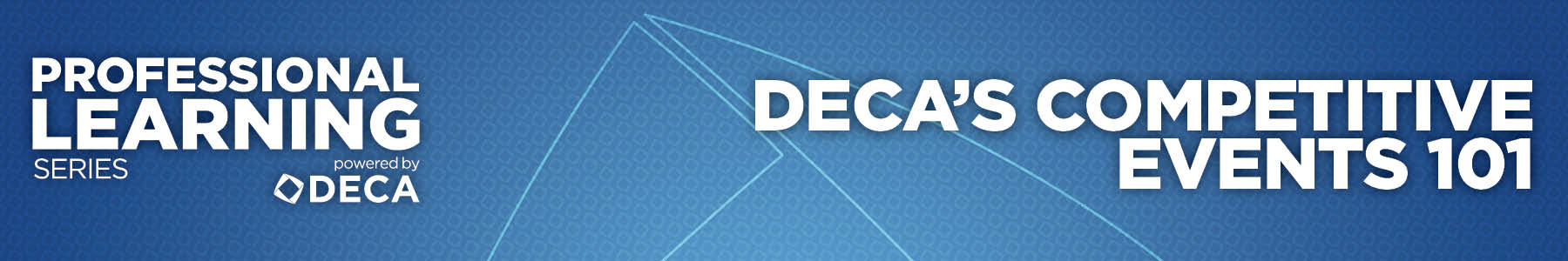 Training Plan 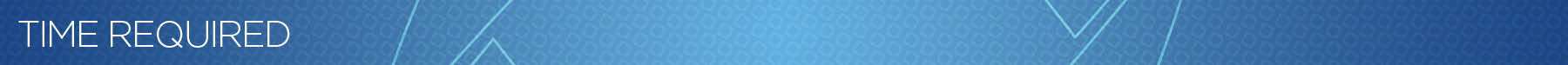 30-45-minute presentation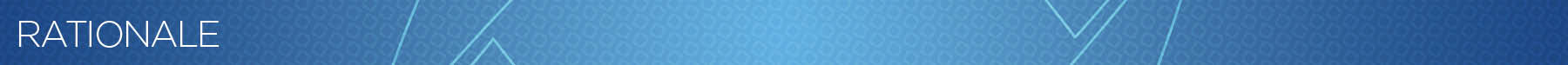 Are you looking for an overview of DECA’s competitive events offerings? This session provides an introduction to DECA’s competitive events, performance indicators and where to find more resources.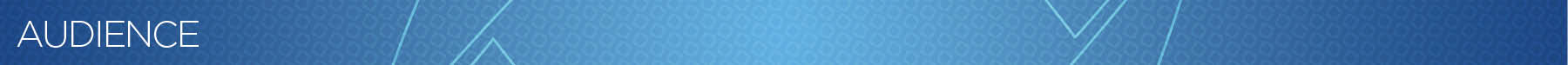 DECA Advisors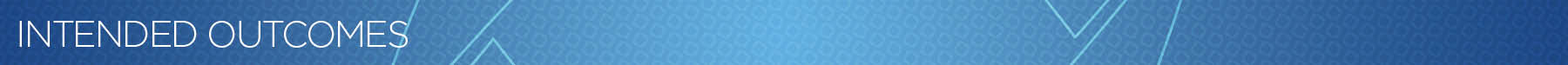 At the conclusion of this session, you will be able to:Describe DECA’s competitive events’ connection to curriculum.Identify categories of DECA’s competitive events.Locate and utilize DECA competitive events resources.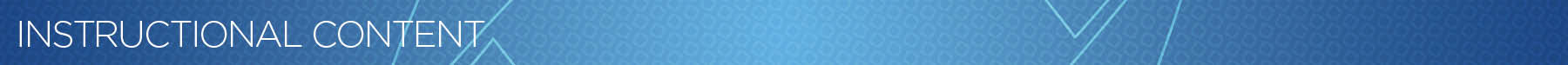 Slide # 4 – Competitive Events ConnectionDECA’s Competitive Events Program is based on National Curriculum Standards and the Career Clusters® model. All of DECA’s competitive events also integrate 21st century skills. National Curriculum Standards:The National Curriculum Standards for Business Administration provide insight into what business leaders view as important to the success of employees at various levels and in various specialties. These standards define the content for the respective Career Cluster®. They inform teachers, administrators, and curriculum developers as to what should be taught. Educators, then, take the standards and determine how to deliver the content (instructional strategies) and how to design the programs and courses.DECA’s Competitive Events Program also directly aligns with Career Clusters® and National Curriculum Standards. Each role-play and case study are developed using performance indicators which directly link to the knowledge and skill statements that comprise the Career Clusters® and National Curriculum Standards frameworks.21st Century Skills are a series of skills and abilities that employers seek in their employees. The framework presents a holistic view of 21st century teaching and learning that combines a discrete focus on 21st century student outcomes (a blending of specific skills, content knowledge, expertise and literacies) with innovative support systems to help students master the multi-dimensional abilities required of them in the 21st century. To succeed in today’s workplace, employees must excel in the 4Cs:Critical thinking and problem solvingCommunicationCollaborationCreativity and innovationDECA understands that 21st century skills are important to college and career success. DECA members develop 21st century skills through their participation in DECA activities, such as competitive events, educational conferences, corporate partner challenges, educational publications, school-based enterprises and more. Because DECA activities are usually project-based and problem-based, DECA members use high order thinking skills and develop key competencies in the areas of critical thinking and problem solving, communication, collaboration and creativity and innovation.All DECA competitive events support the development of 21st century skills. For example, role-play events require students to be problem solvers and effective communicators. Written and prepared events require students to collaborate with local businesses and team members, identify and solve complex problems, and then clearly communicate the project to others. DECA’s Competitive Events Program is a model for assessing 21st century skills and abilities. DECA’s team decision making and individual series events evaluate items, as judged by business professionals, specific to 21st century skills.More Information on 21st Century Skills is available at www.p21.org.Slide # 5 – Career Cluster DiagramThis graphic represents the Career Clusters® and National Curriculum Standards model. Provide attendees with the handout that looks similar.  Identify the following for the audience: The four quadrants represent the four career clusters our events fall into. The center of the diagram is the Business Administration Core and these performance indicators are applicable across all of DECA’s events.21st Century skills are the next layer in the center of the diagram.  21st Century Skills are assessed in all of DECA’s competitive events.Entrepreneurship is also in the center.  Entrepreneurship spans each of the four career clusters. Within each Career Cluster instructional areas, career pathways and applicable events are listed.Slide # 6 – Categories of Competitive Events DECA’s competitive events can be categorized as one of three different types of events:Role-Play Events – These events include a multiple-choice career cluster exam and role-play or case study with a judge. They are classified by industry and career cluster.  Principles of Business Administration Events Team Decision Making Events Individual Series EventsPersonal Financial Literacy Written and Prepared Events – Most of DECA’s written events require a written project report submitted in an official DECA folio, as well as a prepared presentation. The Integrated Marketing Campaign and Professional Selling and Consulting Events also require participants to take a career cluster exam. Business Operations Research EventsChapter Team EventsEntrepreneurship Events Integrated Marketing Campaign EventsProfessional Selling and Consulting Events Online Events – DECA’s online events challenge members in online business simulations. Using an online program, members compete against other members in their region from their seats in the classroom to earn an opportunity to compete at the international level. Stock Market GameVirtual Business Challenge The following slides will cover the different types of events in each category. Slide # 7 – Principles of Business Administration Events The Principles of Business Administration Events are designed for first-year DECA members in an introductory business/marketing course. 1 Participant Business Administration Core Exam1 Role-Play 10-minute preparation time 10-minute presentation time4 Events Principles of Business Management and Administration Principles of FinancePrinciples of Hospitality and TourismPrinciple of Marketing Slide # 8 – Team Decision Making Events The Team Decision Making Events are designed for teams to analyze a case study.  2 Participants Cluster Specific Exam1 Case-Study  30-minute preparation time 15-minute presentation time8 Events Business Law and Ethics Buying and Merchandising Entrepreneurship Financial ServicesHospitality Services Marketing ManagementSports and Entertainment Marketing Travel and Tourism Slide # 9 – Individual Series Events The Individual Series Events are designed for members with substantial knowledge/experience in the career area.   1 Participant Cluster Specific Exam2 Role-Plays  10-minute preparation time 10-minute presentation time14 Events Accounting Applications Apparel and Accessories Marketing  Automotive Services Marketing  Business Finance Business Services Marketing  Entrepreneurship Food Marketing Hotel and Lodging ManagementHuman Resources Management Marketing Communications Quick Serve Restaurant ManagementRestaurant and Food Service ManagementRetail Merchandising Sports and Entertainment Marketing Slide # 10 – Personal Financial Literacy EventThe Personal Financial Literacy Event is designed to measure the personal finance knowledge and skills and measure the member’s ability to apply decision making to personal financial decisions. 1 Participant Financial Literacy Exam1 Role-Play 10-minute preparation time 10-minute presentation time1 EventPersonal Financial Literacy  Slide # 11 – Business Operations Research Events The Business Operations Research Events provide an opportunity for participants to demonstrate knowledge and skills needed by management personnel through the preparation of a detailed written strategic plan and presentation based on the results of a research study.  Note: A new topic is provided each year in the DECA Guide. 1-3 Participants 20 pages allowed  15-minute presentation time5 Events Business Services OperationsBuying and Merchandising OperationsFinance OperationsHospitality and Tourism OperationsSports and Entertainment Marketing Operations  Slide # 12 – Chapter Team Events The Chapter Team Events are designed as opportunities for participants to engage all chapter members in large events/projects. The events require members to plan, implement and evaluate a project in your school/community. 1-3 Participants 20 pages allowed  15-minute presentation time6 Events Community Service ProjectCreative Marketing ProjectEntrepreneurship Promotion ProjectFinancial Literacy Promotion ProjectLearn and Earn ProjectPublic Relations Project Slide # 13 – Entrepreneurship Events The Entrepreneurship Events are designed for members interested in owning/operating their own business.  The Entrepreneurship Events provide a continuum from innovation to start-up to growing an existing business.1-3 Participants 10 or 20 pages allowed, depending on event 15-minute presentation time6 Events Innovation PlanStart-Up Business PlanFranchising Business Plan Independent Business PlanBusiness Growth PlanInternational Business Plan Slide # 14 – Integrated Marketing Campaign Events The Integrated Marketing Campaign Events are designed to allow members to develop an integrated marketing campaign of no more than 45 days in length for a real event, product or service and present the campaign in a role-play situation.1-3 ParticipantsMarketing Cluster Exam10 pages allowed15-minute presentation time3 Events Integrated Marketing Campaign—EventIntegrated Marketing Campaign—ProductIntegrated Marketing Campaign—ServiceSlide # 15 – Professional Selling and Consulting Events The Professional Selling and Consulting Events are designed for members to demonstrate their selling or consulting abilities. Note: New products or services are provided each year in the DECA Guide.1 ParticipantCluster Specific Exam15-minute presentation time3 Events Financial Consulting Hospitality and Tourism Professional SellingProfessional Selling  Slide # 16 – Online EventsStock Market GameThe Stock Market Game is designed for members to develop and manage a virtual investment portfolio of stocks, bonds and mutual funds. Note: Teams qualify for ICDC through the online simulation in the fall.  Teams advancing to ICDC will submit a written entry and prepare a presentation.  1-3 ParticipantsOnline Simulation10 pages allowed (ICDC qualifying teams)15-minute presentation time (ICDC qualifying teams)Virtual Business Challenge The Virtual Business Challenges are designed for members to operate a web-based business simulation utilizing a competition version of the Virtual Business software. Note: Two qualifying rounds are offered; one in the fall and one in the winter.   1-3 ParticipantsOnline Simulation Events Virtual Business Challenge AccountingVirtual Business Challenge FashionVirtual Business Challenge Hotel Management Virtual Business Challenge Personal FinanceVirtual Business Challenge RestaurantVirtual Business Challenge RetailVirtual Business Challenge Sports    Slide # 17 – Performance Indicator Lists DECA’s performance indicators relate to the National Curriculum Standard Framework.The performance indicator lists used by DECA derive from the Business Administration Core and the four career clusters to which DECA is aligned.Performance indicator lists are updated annually and are available on https://www.deca.org/high-school-programs/high-school-competitive-events/ Slide # 18 – DECA Exams DECA uses seven different cluster exams.  The exams are designed with test discrimination in mind.  Tests are created for the district/regional, state/provincial, and ICDC level conferences. The DECA Exam Blueprint is available each year with a breakdown of number of questions from each instructional area. Slide # 19 – Understanding Tiers Tier 1 Business Administration Core Performance Indicators are found in PRINCIPLES OF BUSINESS ADMINISTRATION role-plays and exams, TEAM DECISION MAKING case studies and exams, INDIVIDUAL SERIES role-plays and exams, and INTEGRATED MARKETING CAMPAIGN EVENTS and PROFESSIONAL SELLING AND CONSULTING EVENTS exams. Tier 2 Career Cluster Performance Indicators are found in TEAM DECISION MAKING case studies and exams, INDIVIDUAL SERIES role-plays and exams, and INTEGRATED MARKETING CAMPAIGN EVENTS and PROFESSIONAL SELLING AND CONSULTING EVENTS exams. Tier 3 Pathway Performance Indicators are found in INDIVIDUAL SERIES role-plays. Slide # 20 – How Do You Help Members Select the Right Event?When assisting members in selecting the right event consider the following items:Career interestsJob experienceMatch strengths to event formatAre they strong test takers?Are they strong presenters?Do they prefer as much preparedness as possible?Do they work well with others?Participants can find a flow chart to help students identify the events that are “right” on the competitive events poster sent in the chapter packet at the beginning of the school year.Slide # 20 – Competitive Events Sample Videos and other Resources Resources are available to help prepare students for competition. The DECA website provides free resources (https://www.deca.org/high-school-programs/high-school-competitive-events/ ) including sample videos, performance indicator lists, sample written events and sample role-plays.  Additional resources are available for sale through Shop DECA. 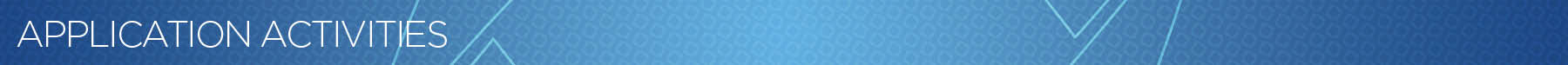 After reviewing the above information, distribute the learning activity, Event Choice. Break the room into groups. Allows the groups to work through the scenarios and come up with solutions.  Select a different group to present an analysis of each scenario. 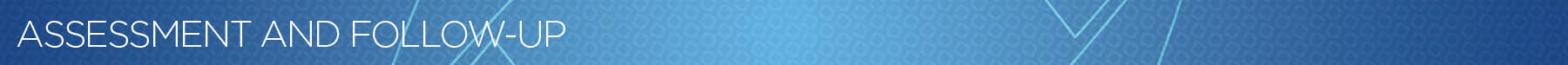 At the conclusion of the activity, the facilitator should: Remind participants DECA has a competitive event program that addresses different learning styles, learning models and interests.Encourage participants to continue to identify new resources that can be used to prepare for competitive events.Administer the module evaluation to assess understanding.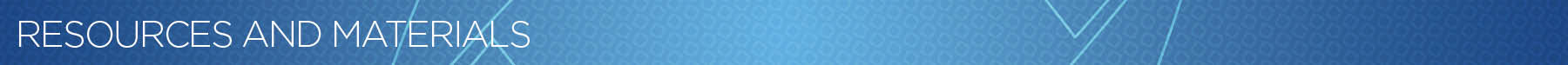 DECA GuideCareer Cluster Diagram Competitive Events Program Poster Sample Events PowerPoint and LCD Projector